ROTO: ČISTIČKA ODPADNÍCH VOD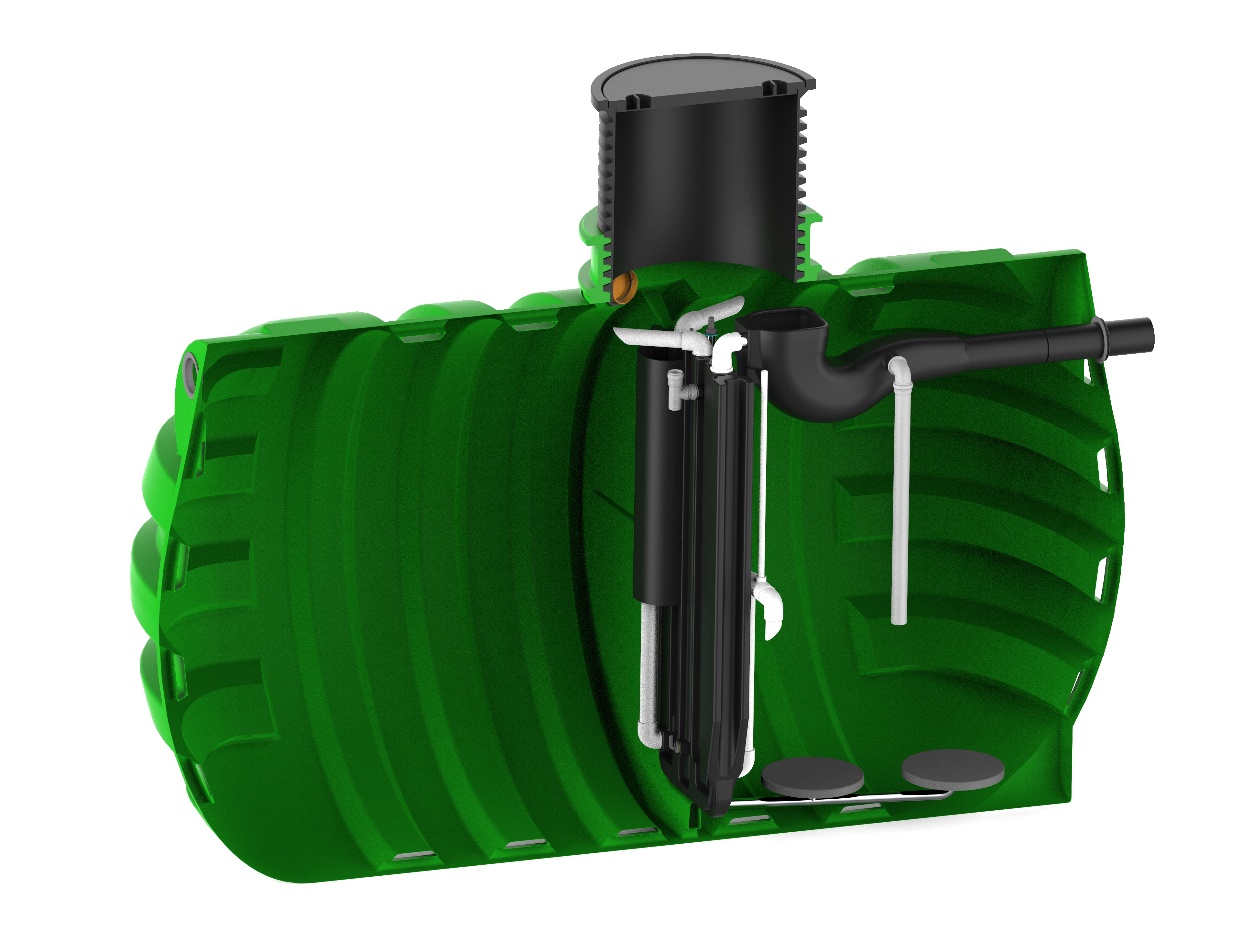 DRUH OBJEKTU NA KTERÝ BUDE PŘIPOJENA ČISTIČKA ODPADNÍCH VODPOČET UŽIVATELŮ OBJEKTU - DOSPĚLÍ / DĚTIPRŮMĚRNÁ SPOTŘEBA VODY v (m3/měsíc)FREKVENCE UŽÍVÁNÍ OBJEKTUPOUŽITÍ KUCHYNĚ NA PŘÍPRAVU POTRAVIN V OBJEKTU?SLOŽENÍ ODPADNÍ VODY DRUH PŮDY VE KTERÉ BUDE ČISTIČKA ZAKOPÁNA:ROZMĚRY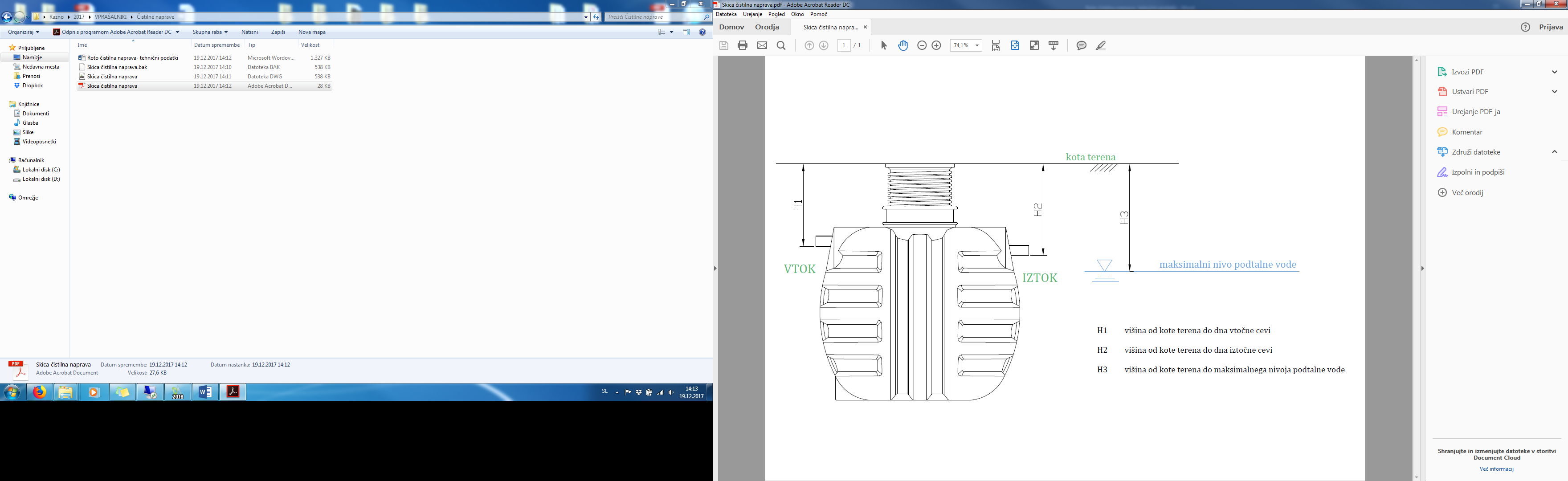 POZNÁMKY / JINÉ_______________________________________________________________________________________________________________________________________________________________________________________________________________________________________________________________________________________________________________________________________________________________________________________Vyplněný dotazní prosím zašlete na info@rototech.cz Pro další komunikaci prosím používat  info@rototech.cz nebo tel.:+420 / 773 609 436obchodník: _______________________________Datum: ____________________________________Objekt:Zákazník:Kontakní osoba.:Tel. .:Datum:Rodinný důmPočet obyvatel: 1  /  2  /  ____RestauraceHorská chalupaNadmořská výška: ___________KampHospoda (bez stravování)Obchodní budova / továrnaSportovištěZájmová budovaTuristická chataChalupaOstatní: ___________________Dospělé osoby:Děti:Počet hostů / počet míst (poze u bodu 2 a 5 při bodu A):Uživatel trvale bydlí v objektuUživatel bydlí méně než 2 dny v týdnu (víkend)Uživatel bydlí v objektu 4 – 6 dnů v měsíciUživatel bydlí v budově pouze v sezoně (upřesnit sezonu):__________________________________)Ostatní: __________________________________________________________________________ANONePočet suchých toalet:Počet toalet:Počet pisoárů:Počet sprch:Počet umyvadel:Počet myček:Počet chemických toalet:Počet praček:TERÉNŠtěrkkopcovitý / rovinaHlínakopcovitý / rovinaPísekkopcovitý / rovinaKámenkopcovitý / rovinaH1 [m]H2 [m]H3 [m]